МКОУ «Кировская средняя общеобразовательная школа»Урок- путешествие:                                                  «Классы неорганических веществ»8 класс2 место  в школьном  этапе республиканского конкурса                                      «Педагог года – 2015» ( 18 декабря 2015г.)                                                               Учитель химии :  Джунгурова З.Ф.пос. ЛазаревскийТип урока: обобщение и систематизация знаний                                                                                               Девиз урока :                                                        «Нет без усиленного  трудолюбияни гениев, ни талантов!»     Д.И.Менделеев                                                                                                                                                                                                                                   Цель: обобщить и систематизировать знания учащихся  о строении и  свойствах    4-х классов неорганических веществ – оксиды, кислоты, основания, соли; совершенствовать практические навыки распознавания веществ; их  характеристики; продолжить формирование  общеучебных  умений и навыков- сравнение фактов, обобщение, самооценка; активизация познавательной и творческой деятельности учащихся.   Задачи  урока:                                                                                                    1.Образовательная: обеспечить усвоение знаний о классах неорганических веществ и практические навыки по теме.                                                   2.Развивающая: формировать способность  к самостоятельному приобретению знаний,  уметь анализировать, синтезировать, делать выводы.      3.Воспитательная: развивать интерес к предметам естественно – математического  цикла.                                                                                                        4. Медиаобразовательная: развивать медиакомпетенции , формировать умение критически воспринимать информацию.Оборудование:   микролаборатории  с химической посудой и реактивами для проведения лабораторных опытов;  фрукты – яблоки, лимоны, апельсины; кефир, фруктовые соки, коллекции «Минералы и горные породы», сигнальные карточки, компьютерная презентацияИспользуем  технологии и методы:  технологию группового обучения,  личностно – ориентированную технологию , здоровьесберегающие технологии, ролевые игры.                                                        План урока.                                                                                                                                                         Вступление учителя: Нам предстоит путешествие по материку «Неорганическая химия», на нем находятся 4 государства : Оксиды, Основания, Кислоты , Соли.   Во время путешествия вы будете общаться со старыми приятелями, вспоминать их язык, обычаи, нравы, взаимоотношения друг с другом. Приглашаю вас отправиться в удивительное путешествие, где чудеса ожидают нас на каждом шагу. В путь мы отправимся на веселом паровозе. В странствии вам будут помогать учебники, образцы знакомых вам веществ, а также хорошее настроение.слайд 1                                                                                                                       Работаем по  группам.                                                                                                                      I.Аукцион знанийПутешествие в мир знанийКто первый поднимет сигнальную карточку, тот и отвечает –                             по группам1.Как называются соли азотной кислоты ?                                     2.Вещества,состоящие их двух элементов?                                                              3.К какому классу относятся сложные вещества, состоящие из ионов металлов и кислотных остатков ?                                                                             4.Какое вещество называют «хлебом» химической  промышленности?                                                              5.Какова основность угольной кислоты?                                                                             6.Как называются растворимые основания ?                                                                          7.Название солей соляной кислоты ?                                                                                  8.Какое название еще имеет оксид водорода ?                                                                                        9.Как называются сложные вещества, состоящие  из атомов водорода и кислотных остатков ?                                                                                                           10.С помощью каких веществ можно определить кислоту и щелочь ?                                                                                            11.Как называются сложные вещества, состоящие из катионов металлов и гидроксид – анионов?                                                                                                          12.Формула негашеной извести .   13.Формула гашеной извести .             14.Соли серной кислоты .                  15.Формула азотной кислоты .                       16.Формула хлорида натрия .          17.Формула фосфорной кислоты..                 18.Формула углекислого газа .         19. Соли фосфорной кислоты.                      20.Формула угольной кислоты .  слайд 2 Ответы:1 – нитраты       2 – бинарные     3 – соли      4 – серная к-та      5 – двухосновная6 – щелочи        7 – хлориды        8 – вода      9 – кислоты           10 – индикаторы11- основания  12 – CaO              13 – Ca(OH)2  14 – сульфаты     15 – HNO316 – NaCl         17 – H3PO4               18 –CO2       19 – фосфаты        20 – H 2CO3                 II.  Природные богатства Калмыкии                                                                   - сообщение учащегося  слайд 3Минерально – сырьевая  база  Калмыкии богата  строительными материалами . Много песка  – это оксид кремния – SiO2, также есть особые сорта глины, из них можно получать  очень ценный силикатный кирпич, а  при обжиге этих глин образуется легкий и пористый материал – керамзит. Силикатный кирпич и керамзит применяют при строительстве .   На территории  Калмыкии распространены  соединения кальция, чаще это известняк. Также в нашей республике имеются  большие запасы камня – ракушечника, который тоже состоит из карбоната кальция, используется для строительства домов и хозпостроек. В 10 соленых озерах обнаружена поваренная соль – хлорид натрия-NaCl, ее используют  в сельском хозяйстве для питания животных  и силосования кормов.  В Яшалтинском районе обнаружены  минеральные подземные воды (Н2 О) и лечебные грязи.                    Их исследованием занимаются преподаватели и студенты Калмгосуниверситета , они считают, что свойства минеральных вод и лечебных грязей  аналогичны в г.Пятигорске, г.Кисловодске. Считаю, что наша республика имеет богатую минерально – сырьевую базу , в все эти вещества  и их производные относятся к классам неорганических веществ - оксидам, солям, кислотам и основаниям.  Сла сла                                                                слайд 4                 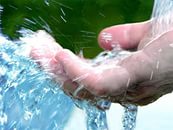 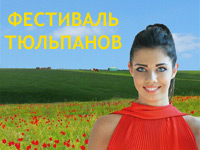 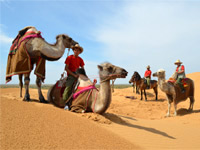 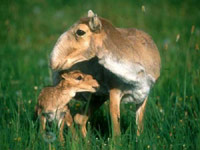 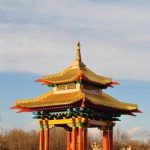 III. Изучение коллекций  «Минералы и горные породы» по группам. Выполняем задания на инструктивных карточках.IV. Задание №1. Станция химическая.Выберите из соответствующего столбца таблицы формулы представителей своей страны, обоснуйте свой выбор, назовите их. Определите, на какие этнографические группы делятся все жители страны. ( Работа по карточкам – тренажерам)   слайд 5                                                                                                                                          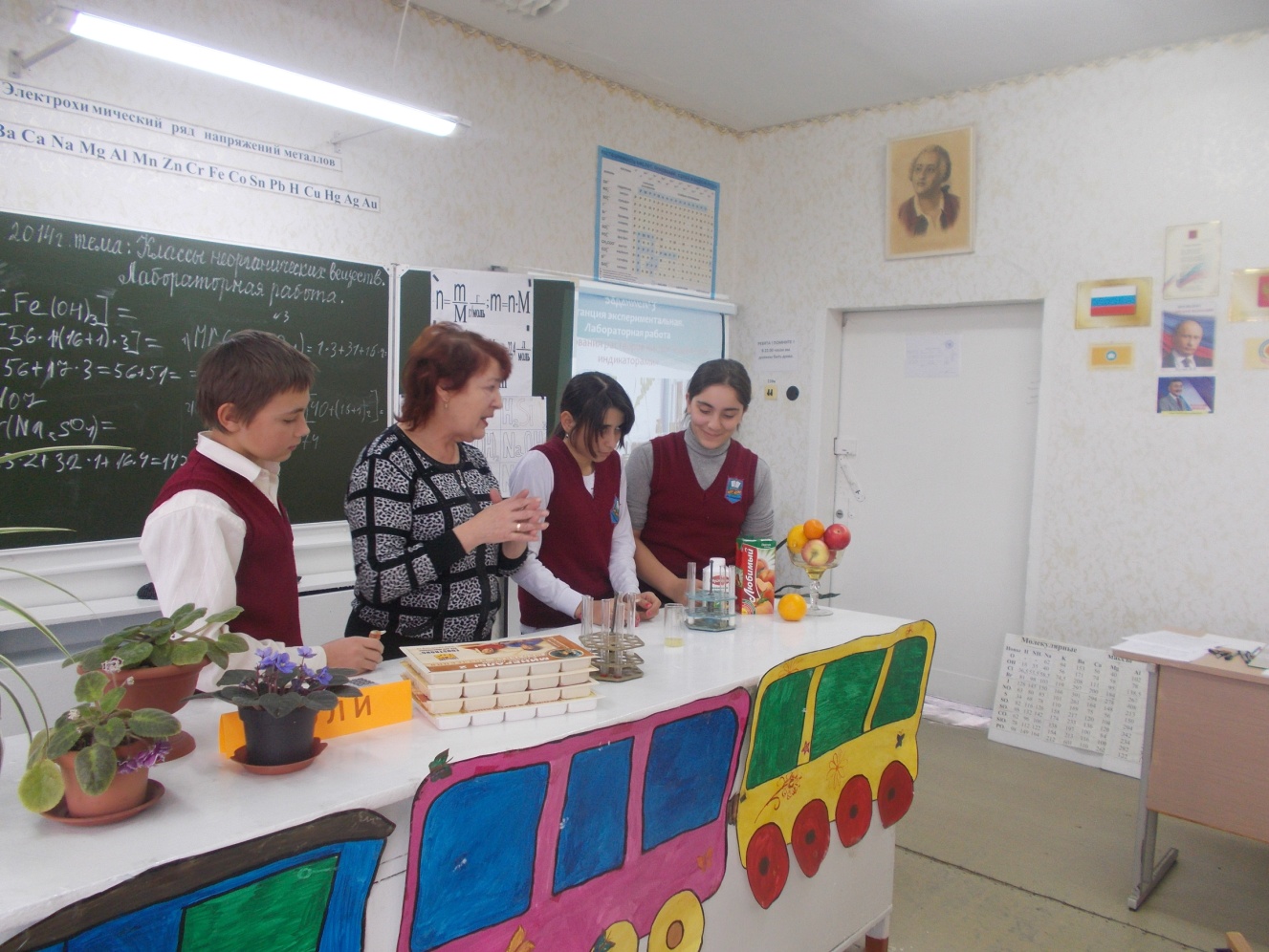 Задание №2. Проведите математическую экспертизу – определите молярные массы соединений по группам и у доски  :                                                                                             1группа: KNO3 , MgCI2       2группа:  Fe (OH)3 , Na 2SO4   3 группа: H 3PO4 , Ca(OH)2  слайд6Задание №3. Станция экспериментальная. Лабораторная работа .  Работаем с микролабораториями. Правила по ТБ (учитель).  А как надо поступить, если кислота попала на кожу ?    Спросим у доктора:  ( в случае попадания кислоты на кожу следует промыть  пораженное место водой и обработать 5% - ным раствором соды). Слайд 7Опыт №1 : Исследуем свойства соляной и серной кислот индикатором – метилоранжем. Что наблюдаете? Написать формулы кислот .    Опыт №2: Исследуем свойства щелочей   индикаторами :                                                а) метилоранжем;      б) фенолфталеином. Что наблюдаете?                                   Написать формулы оснований.Опыт №3: Выяснить, отличаются ли свойства соляной и серной кислот от свойств кислот, входящих в состав продуктов питания ( уч-ся действуют индикатором на сок лимона, раствор кефира и яблока).                                                                                                                     Проводим дискуссию с учащимися: в лимоне – лимонная кислота, в кефире – молочная кислота, в яблоке – яблочная кислота.  Какие выводы можно сделать?  Слайд 8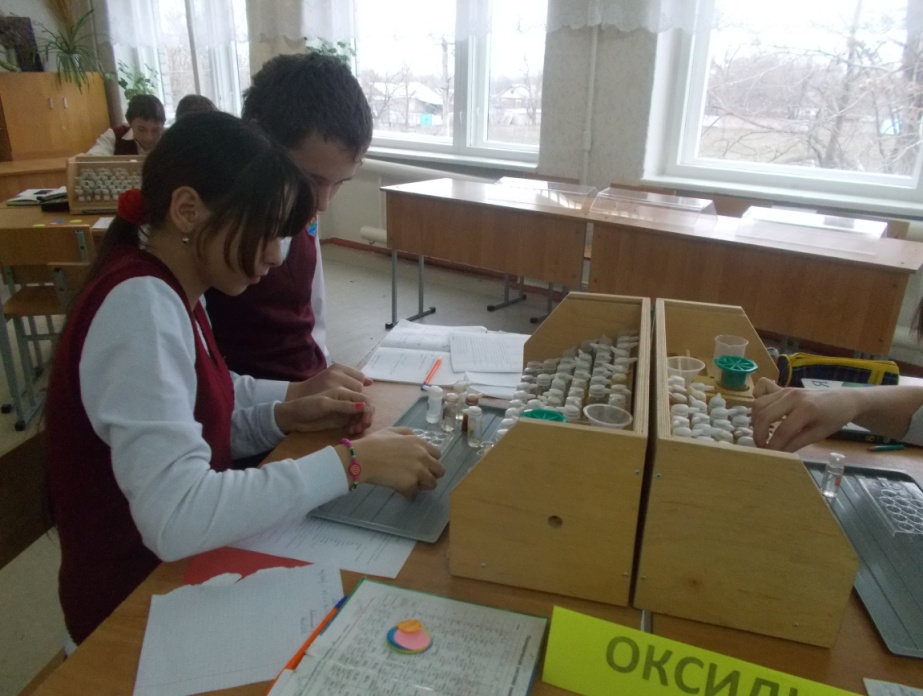 Выводы:    свойства неорганических и органических кислот одинаковые. 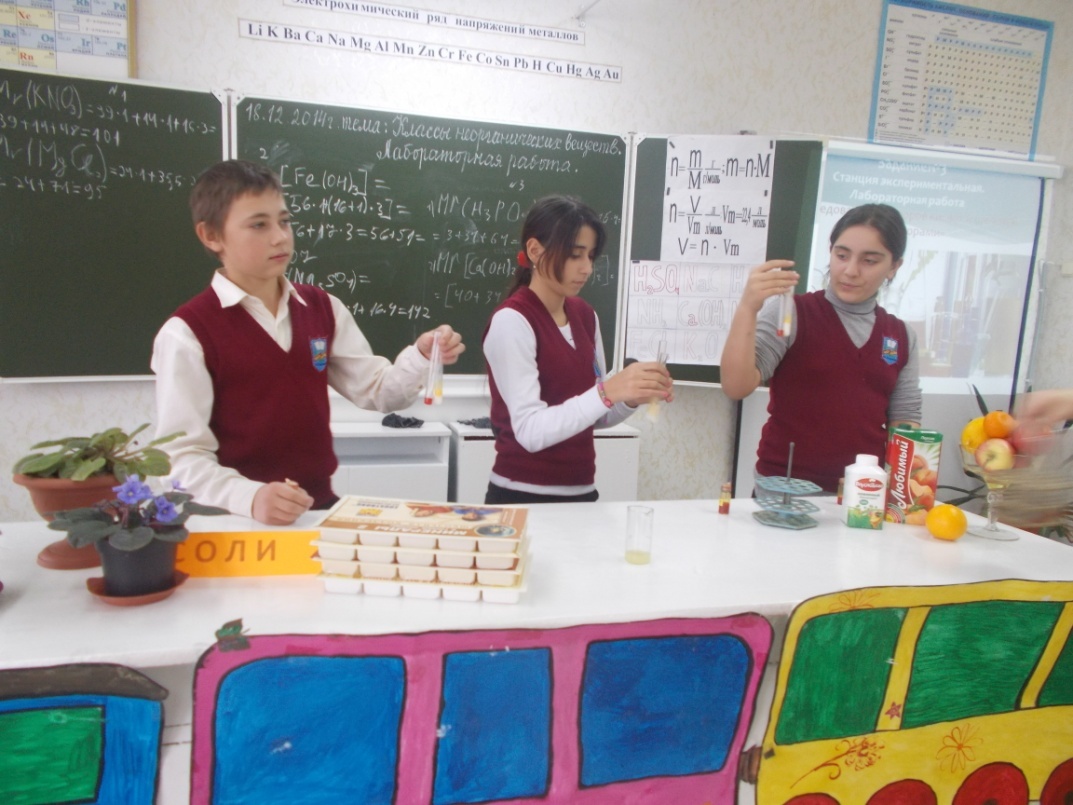 Доктор: Да, лимон содержит витамин С. Запах лимона тонизирует нервную систему, повышает концентрацию внимания, снимает головную боль и усталость.   (Слайд 10-11)                                                                                                                                                 Задание №4. Интеллектуальная игра: Найдите формулу третьего лишнего в каждом ряду ( по группам):1а  H 2S O4               1б NaCI                1в  H2 SiO32а   NH3                 2б   Ca(OH)2            2в  NaOH3а     FeCI3               3б   K 2O                3в  NaNO3 ( слайд  9)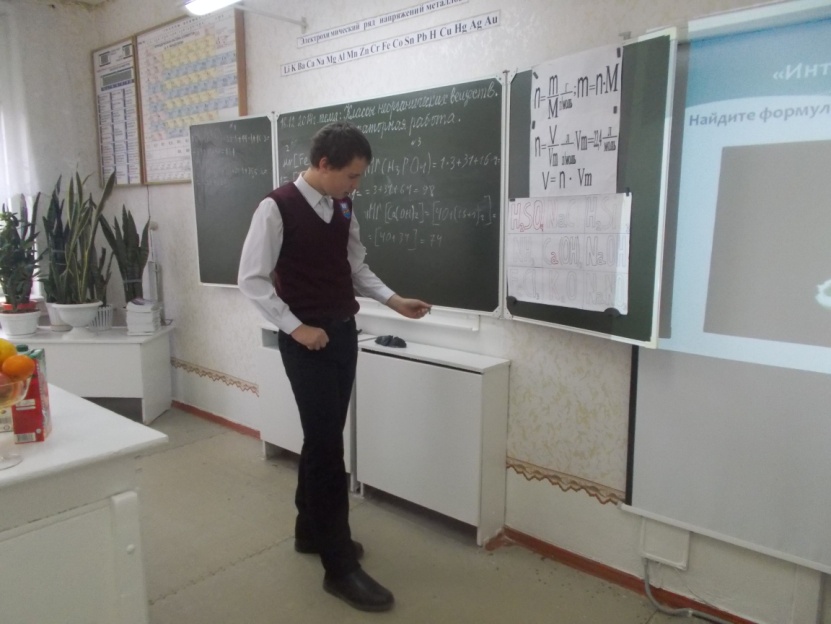 Задание №5.  Станция химических расчетов.    Слайд 10                                                                                 1.1 группа  Оксиды – вычислите массу и объем 2 моль сероводорода                                                  2. 2 группа  Основания – вычислите кол-во в-ва и объем 64г кислорода.                                            3.3 группа Кислоты – вычислите кол-во в-ва и массу 88г углекислого газа. 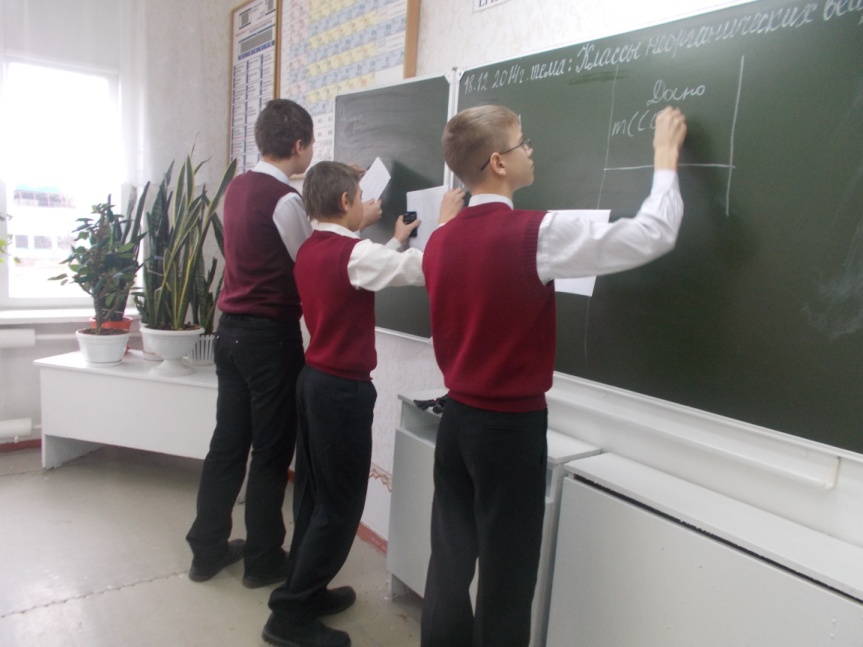 *Загадочны морей просторы…                                                                                                                      *Что там,  под толщей  темных вод ? *Долины,  впадины  и горы ,  *Веществ сплошной круговорот! 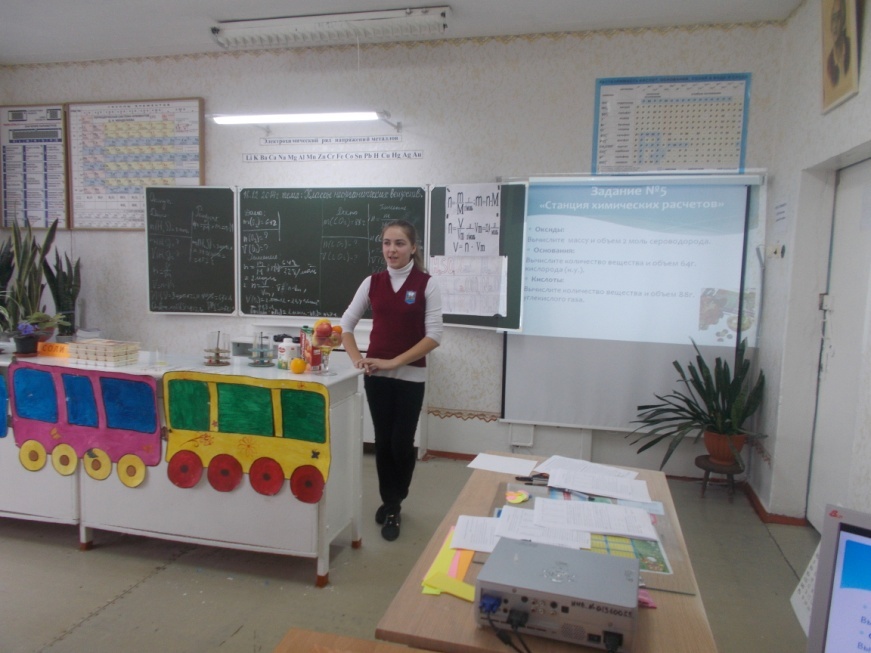 V.Подведение итогов урока.                                                                                                                                             VI.Домашнее задание -   №3,4 стр.87 VII.Стадия размышления и рефлексии.   Слайд 14                                                                                                      Оцените свою работу на уроке по пятибалльной шкале :Что вам особенно понравилось? В чем полезность урока – путешествия?С какими трудностями вы столкнулись?                                                                                            Учащиеся сравнивают свои знания до и после конференции, делятся своими впечатлениями. Класс, фамилия,имя_____________ Я______     Мы_________ Дело__________                                                                                                                                                  Инструктивная карточкаЗадание №1.Станция химическая.  Выберите из соответствующего столбца таблицы формулы представителей своей страны, обоснуйте свой выбор, назовите их. Определите, на какие этнографические группы делятся все жители страны.                                                                                                                                                                                         Задание №2. Проведите математическую экспертизу - определите молярные массы соединений :   1.KNO3 ,   MgCI2         2. Fe (OH)3  , Na 2SO4      3. H3 PO4 , Ca (OH)2 .   Задание №3 Станция экспериментальная. Лабораторная работа.                                                Опыт №1. Исследуем свойства соляной и серной кислот индикатором – метилоранжем             № 10, №12 + метилоранж-№ 44. Что наблюдаете? Написать формулы кислот.                              Опыт №2. Исследуем свойства щелочей индикаторами: а) метилоранж; б) фенолфталеин                  № 14, №15 +метилоранж -№44;           №14, №15 +фенолфталеин - №45                                                                    Что наблюдаете? Написать формулы оснований.                                                                                Опыт №3.Выяснить, отличаются ли свойства неорганических кислот от свойств кислот, входящих в состав продуктов питания. Демонстрация!                                                                   Выводы: 1. Свойства кислот и щелочей можно определить с помощью индикаторов.      2.Свойства неорганических и органических кислот одинаковые.   Задание №4.Станция интеллектуальная игра.    Найдите формулу третьего   лишнего            в каждом ряду  ( рисунок).          Задание №5. Станция химических расчетов.                                                                        1.Вычислите массу и объем  2 моль сероводорода(н.у.).                                                               2.Вычислите кол-во в-ва и объем 64 г кислорода (н.у.).                                                   3.Вычислите кол-во в-ва и объем  88г. углекислого газа.                                                      Группа 1-Оксиды  Группа 2 - Основания  Группа 3-Кислоты   Все группы-Соли CaOHNO3NaCIMg(OH)2Fe (OH)3Na2 OMg(OH)2HFZn(NO3 )2Cu(OH)2BaOSO2HNO3H2 SFe(OH)3K 2OMgOKOHH3 PO4H 2SO4AgNO3P2 O5KOHCu(NO3)22NaOHBaCI2HBrBaOCO2H 2SiO3SO3AgCIHCICuSO4CuOCa(OH)2K 2SO4Ba(OH)2AgBrNa 3PO4   Группа 1-Оксиды  Группа 2 - Основания  Группа 3-Кислоты   Все группы-Соли CaOHNO3NaCIMg(OH)2Fe (OH)3Na2 OMg(OH)2HFZn(NO3 )2Cu(OH)2BaOSO2HNO3H2 SFe(OH)3K 2OMgOKOHH3 PO4H 2SO4AgNO3P2 O5KOHCu(NO3)22NaOHBaCI2HBrBaOCO2H 2SiO3SO3AgCIHCICuSO4CuOCa(OH)2K 2SO4Ba(OH)2AgBrNa 3PO4